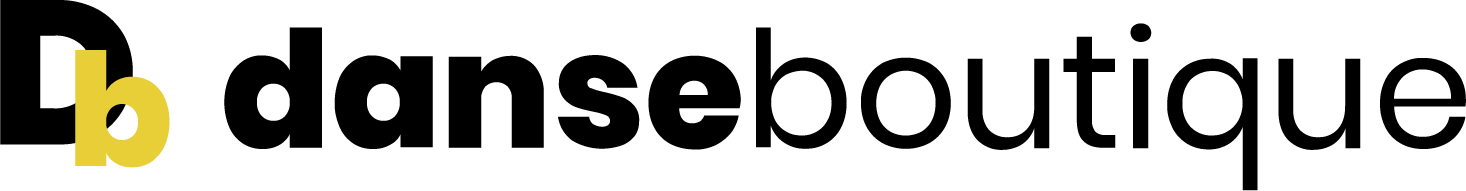 Académie de Danse Daniela GihrPacks de rentrées avec DanseBoutique25 rue de la 1er armée 67000 StrasbourgDanse ClassiqueEveil 1 (4 ans)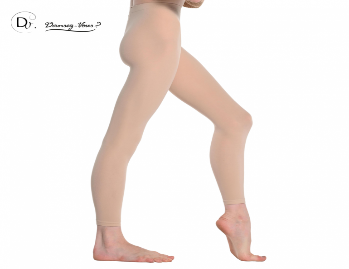 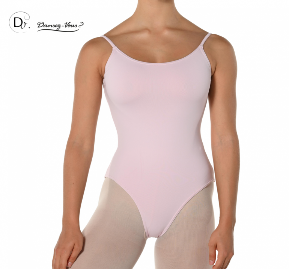 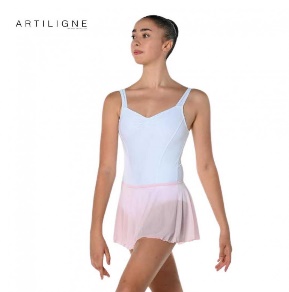 Justaucorps Lora rose + collant p102 Eveil 2 (5 ans)Justaucorps Lora rosa + collant p102Option jupette lisette rose Initiation 1 (5 à 6 ans)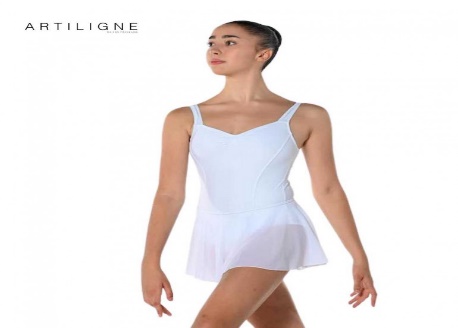 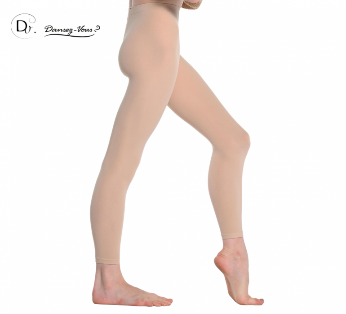 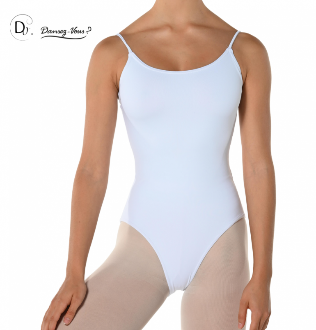 Justaucorps Lora Blanc + collant p102 Option jupette lisette BlancheInitiation 2 : (6 à 7 ans)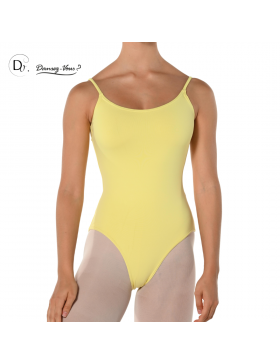 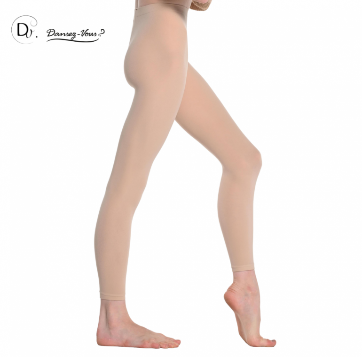 Justaucorps   Lora jaune + collant P102 Classique 1 Prépa – (6.7.8 ans)Justaucorps SONIA arizona + collant p100 + demi-pointe Vanie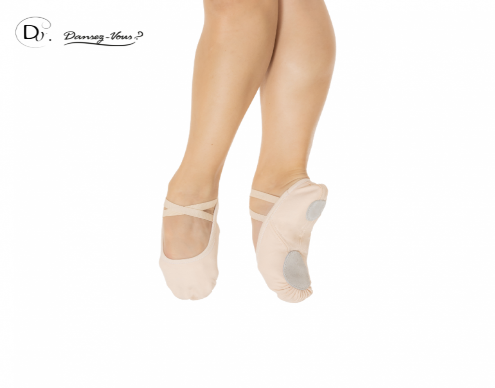 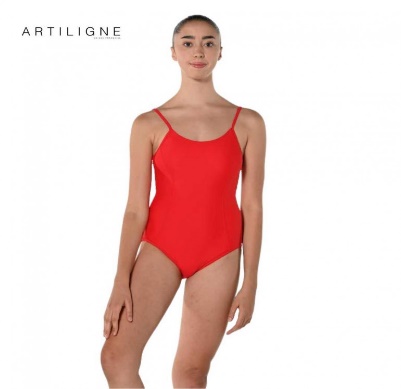 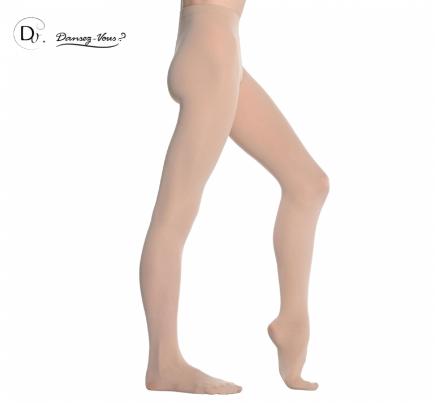 43e90 au lieu de 51e40Classique 1 (8 ans)Justaucorps SAMIA kyr pêche + collant p100 + demi-pointe Vanie47e90 au lieu de 56e90Justaucorps SAMIA kyr pêche + collant p100 + demi-pointe Lila50e90 au lieu de 59e40Classique 2 (9ans)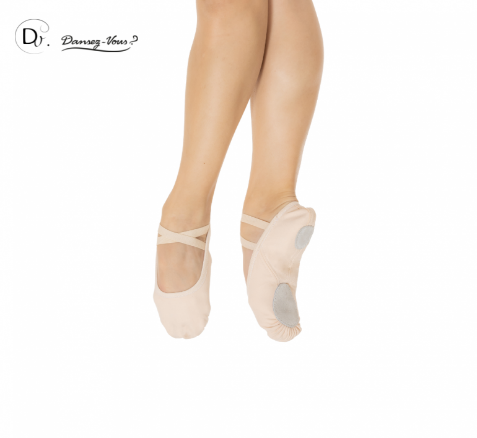 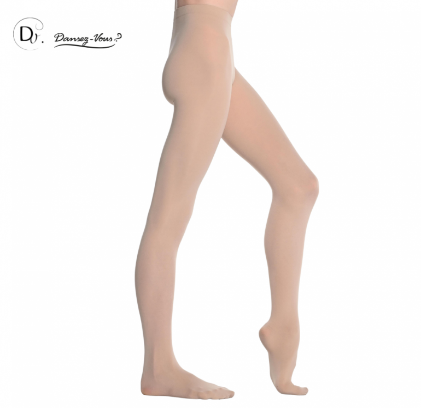 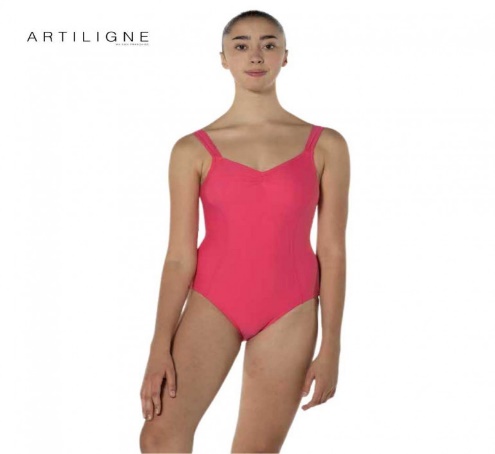 Justaucorps SOLINE pétunia + collants p100 + demi-pointe Vanie46e90 au lieu de 54e40Justaucorps Soline pétunia + collant p100 + demi-pointe Lila49e90 au lieu de 57e40Classique 3  (8-10ans)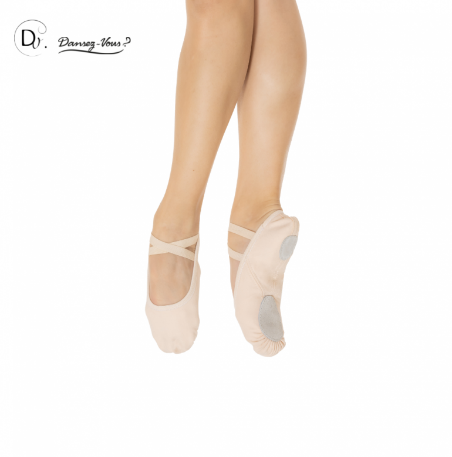 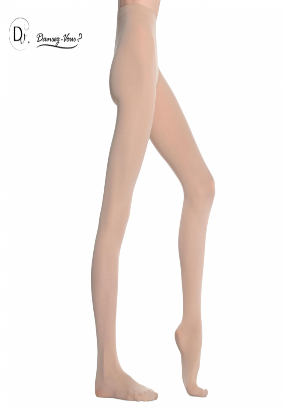 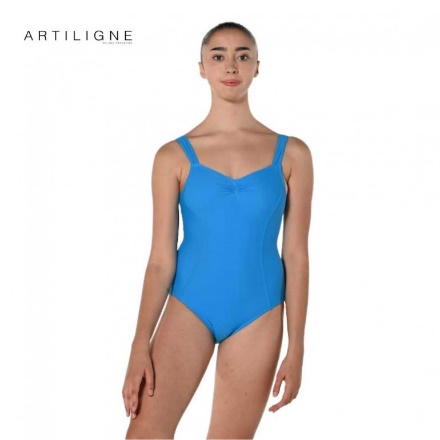 Justaucorps SOLINE surf + collant p100+ demi-pointe Vanie46e90 au lieu de 54e40Justaucorps SOLINE surf + collant p100 + demi-pointe Lila49e90 au lieu de 57e40Classique 4 (10-11 ans)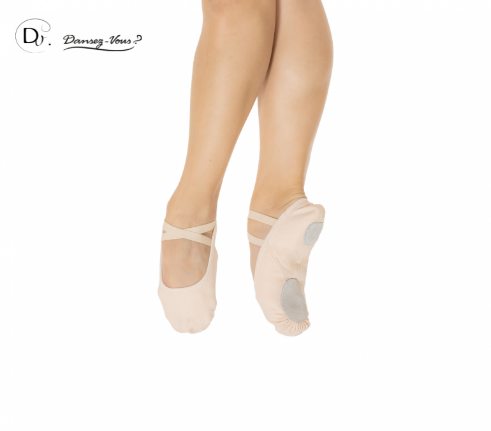 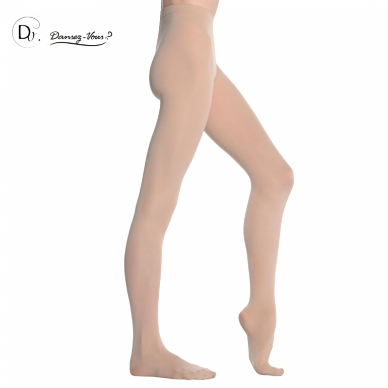 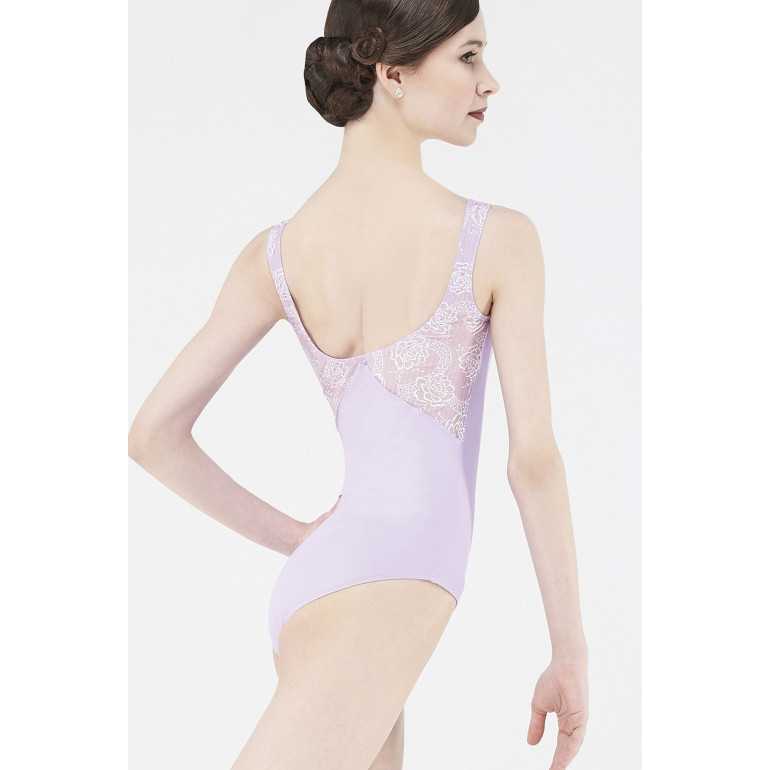 Justaucorps AZALEE Lila wear moi + collant p100 + demi-pointe Vanie59e90 au lieu de 70e40Justaucorps AZALEE Lila wear moi + collant p100 + demi-pointe Lila62e90 au lieu de 73e40Option jupette Lila Classique 5 (11-12ans)Justaucorps BALLET ROSA FRIDA teal + collant p100 + demi-pointe Vanie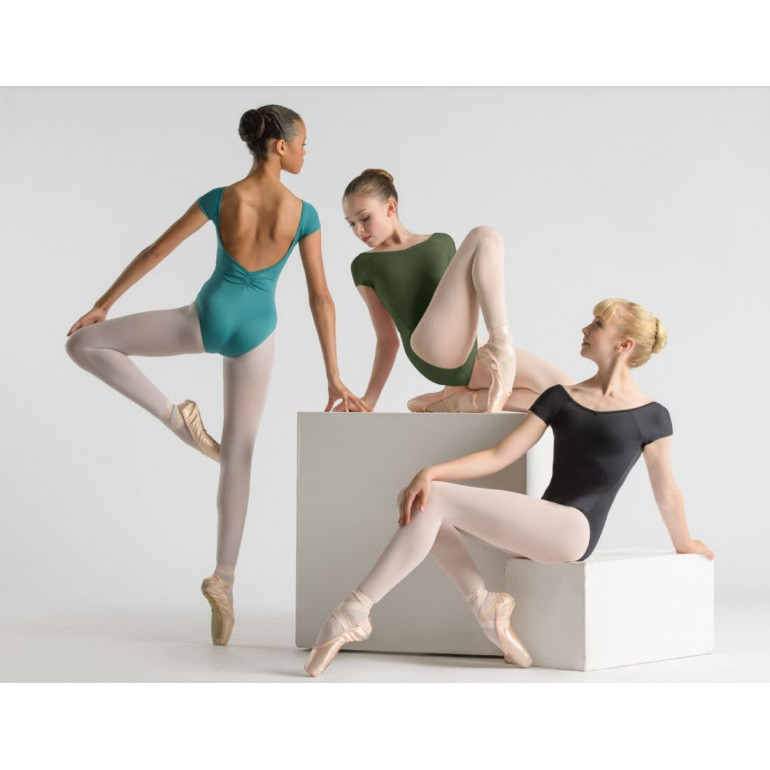 48e90 au lieu de 57e40 prix enfant50e90 au lieu de 59e40 prix adulte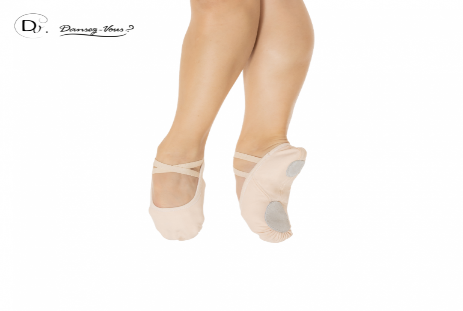 Justaucorps BALLET ROSA FRIDA teal + collant p100 + demi-pointe Lila51e90 au lieu de 60e40 prix enfant53e90 au lieu de 63e40 prix adulteSi pack avec collant convertible, il faut rajouter 1e de plus sur le prix enfant ou adulteClassique 6 (12-13ans)Justaucorps FELIA blue denim + collant p100 + demi-pointe Vanie46e90 au lieu de 57e90 prix enfant48e90 au lieu de 59.40 prix adulteJustaucorps FELIA blue denim + collant p100 + demi-pointe Lila49e90 au lieu de 60e90 prix enfant52e90 au lieu de 62e90 prix adulteSi pack avec collant convertible, il faut rajouter 1e de plus sur le prix pack enfant ou adulteJAZZ8 ans à 16 ans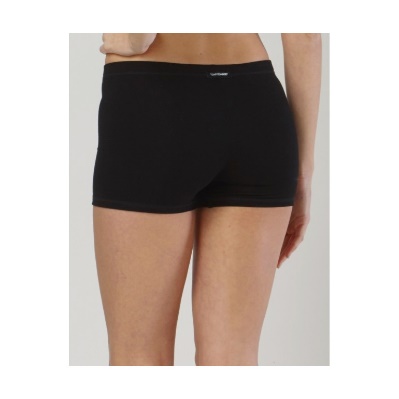 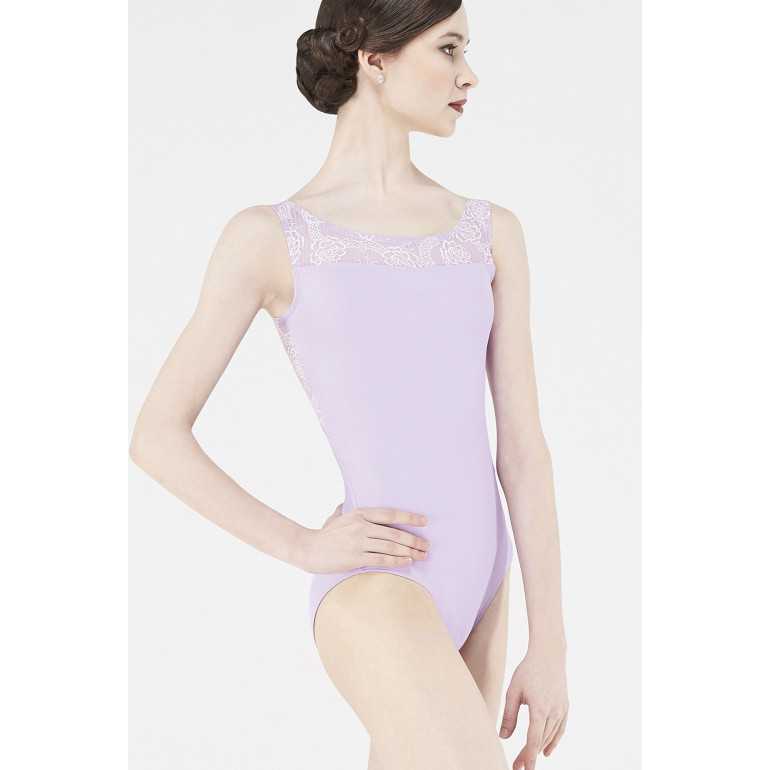 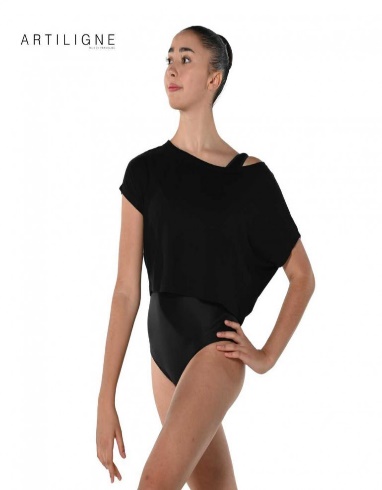 Short VISU tempsdance + top Elio + Justaucorps AZALEE LILA76e90 au lieu de 89e50 prix enfantShort VISU tempsdance + top Elio + Justaucorps AZALEE LILA81e90 au lieu de 95e67 prix adulteLes élèves bénéficient toute l’année de – 10% sur leurs achats personnels en boutique (hors prix pack, promo et solde)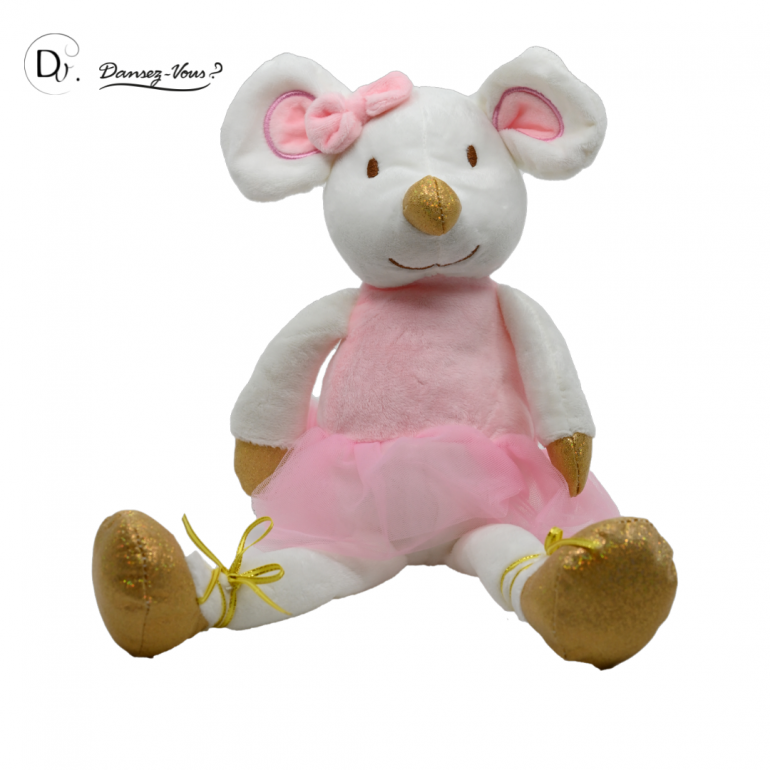 Nous sommes fermés du 19 juillet au 08 août inclus.